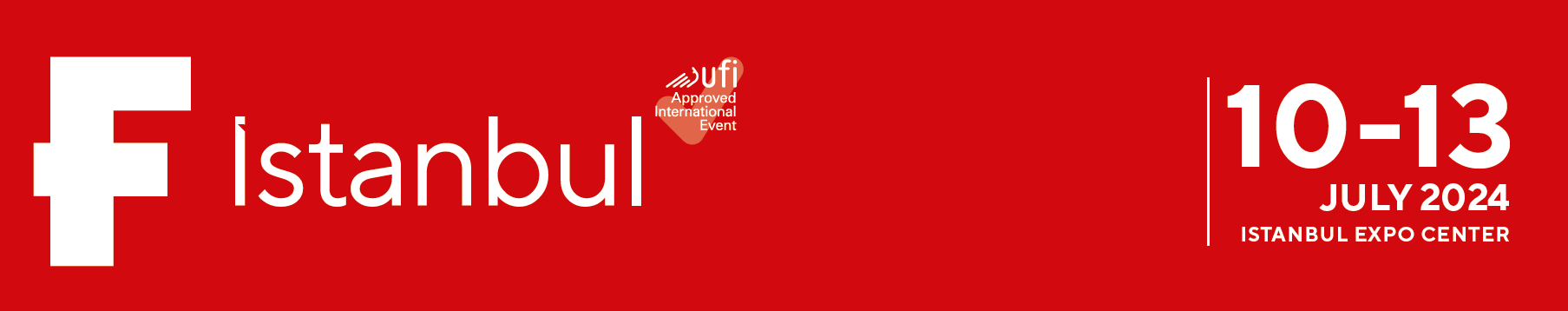 Formular de Aplicare Completați formularul de aplicare de mai jos pentru a participa la F-Istanbul 2024 în calitate de Cumpărător Profesionist.    DETALII DESPRE PARTICIPANTPrenume *  ………………..................................................................Nume * …………………………………………………………………Funcția * …………… ……………………………………………………….Telefonul mobil * +373………………………………………………………………………E-mail * …………………………………………………………………………  DETALIILE COMPANIEIDenumirea Companiei * … ……………………………………………………….Cod fiscal (IDNO)*……………………………………………………………………...Adresa/Cod poștal *MD-…………………………………………………….Oraș/Țara * ……………………………………………………………… Telefonul * +373…………………………………………………………………………Website * ………………………………………………………………………Număr de puncte de vânzare* …………………………………………………Număr de angajați *…………………………………………………Cifra de afaceri a. 2023 (EURO)* ……………………………………………I N F O R M A Ț I I   D E S P R E   A C T I V I T A T E A   C O M P A N I E IActivitatea principală a Companiei : *  SUPERMARKET/HYPERMARKET/LANȚ               IMPORTATOR            COMERCIANT EN GROSO scurtă descriere a companiei: *…………………………………………………………………………………………………………………………………………………………………………………………………………………………………………………………………………………………………………………….………………………………………………………………………………………………………………………………………………………….Numărul de țări din care importați: *5-10                   10-20                 20-50        > 50Top 5 țări de import 1.……………………………………2.……………………………………3.……………………………………4……………………………………5……………………………………Estimat / Planul de import din Turcia în "$ sau €" (2024-2025)………………………………………….Sunteți client al vreunei companii turcești? Dacă da, indicați denumirea companiilor): 1.2.3.4.5.